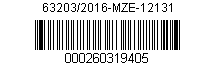 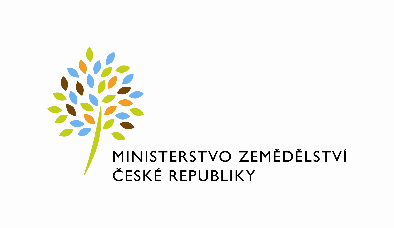 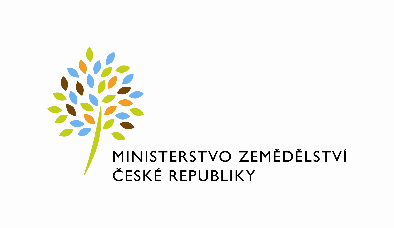                                                                                               169-2014-121344/7Dodatek č. 7ke Smlouvě o dílo č. 65/2003Česká republika - Ministerstvo zemědělství, Se sídlem: Těšnov 65/17, Praha 1, 110 00,  Zastoupená: Ing. Jiřím Boháčkem          ředitelem odboru vnitřní správy,          osoba oprávněná jednat ve věcech smluvníchIČ: 00020478DIČ: není plátce DPHBankovní spojení: ČNB Praha 1Číslo účtu: 1226001/0710Kontaktní osoba:  Se sídlem: Masarykova 19/275,400 10 Ústí nad LabemTel.:   Fakturační adresa: sídlo kontaktní osoby(dále jen „objednatel“)aBenešovi - úklidové služby s.r.o.Se sídlem: Šafaříkova 2242, 430 03 ChomutovIČ: 27273890DIČ: CZ 27273890zastoupená jednatelem Tomášem BenešemBankovní spojení:  KB ChomutovČíslo účtu: 35-5766330217/0100(dále jen „zhotovitel“)Tímto dodatkem se mezi zhotovitelem a objednatelem mění a doplňuje smlouva č. 65/2003 uzavřená v souladu s obchodním zákoníkem dne 28. 3. 2003 na provádění úklidových prací v objektu MZe, Chomutov, Vikové - Kunětické 1968.Předmět a rozsah díla:Zhotovitel na základě požadavku objednatele zajistí úklid:Suterén- úklid společných prostor, zametení suterénu, 1x měsíčně1. NP místností č. 3, 4, kuchyňky a chodby- vysávání koberců v kancelářích 1x týdně- stírání chodby a sociálního zařízení mokrým způsobem 2x týdně- utírání prachu včetně parapetů 1x týdně- čištění a dezinfekce WC a umyvadel 2x týdně - otírání klik a dveří u kanceláří 1x týdně- luxování čalouněného nábytku 1x za dva týdny- vynášení odpadu 2x týdně- mytí vstupních dveří 1x za dva týdny- mytí oken 2x ročně- čištění těles UT 2x ročně2., 3., 4. NP - týká se veškerých prostor- stírání chodeb a schodišť mokrým způsobem 2x týdně- utírání prachu včetně parapetů 2x týdně- vynášení odpadu 2x týdně- mytí vstupních dveří 1x za dva týdny- čištění a dezinfekce WC a umyvadel 2x týdně- mytí obkladů na WC a v koupelně 1x za dva týdny- vytírání podlahových krytin 2x týdně- otírání klik a dveří u kanceláří 1x týdně- otírání klik a dveří na chodbách 1x za dva týdny- luxování čalouněného nábytku 1x za dva týdny- mytí oken 2x ročně- čištění těles UT 2x ročněOkolí budovy- zametání chodníku před budovou a u popelnic 1x týdně- zametání parkovací plochy 1x čtvrtletně- v zimních měsících (listopad až březen) v pracovní dny odklízení sněhu z chodníku a           parkovací plochy před budovou     Toaletní potřeby (toaletní papír, papírové ručníky, tekuté mýdlo, hygienické sáčky) si bude objednatel zajišťovat sám.Cenové ujednání a fakturace:Za provedené práce, včetně strojů a čisticích prostředků nutných k provedení díla je dohodnuta částka 7.333,-- Kč za jeden kalendářní měsíc + DPH. Za odklízení sněhu bude účtována paušální částka 1.000,-- Kč + DPH za měsíc.Fakturace bude probíhat 1x měsíčně a objednatel se zavazuje fakturu uhradit do 21 dnů po jejím obdržení. Za každý den z prodlení bude zhotovitelem účtováno penále ve výši 0,5% z fakturované částky.Ostatní ustanovení smlouvy zůstávají beze změny.Tento dodatek č. 7 nabývá platnosti dnem jeho podpisu smluvními stranami s účinností odedne 1. 11. 2016.Tento dodatek je vyhotoven ve čtyřech vyhotoveních, přičemž každá ze smluvních stran obdrží po dvou vyhotoveních.V Praze dne: 						 V Chomutově dne:  			                        ……………………………………..             	…………………………………..…..                                                          Ing. Jiří Boháček 					        Tomáš Beneš                                                                                                                    ředitel odboru vnitřní správy  					 jednatel                                                                        	     (objednatel)     			                                  (zhotovitel)		                          